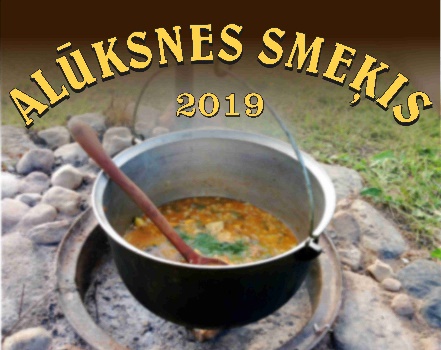 Alūksnes pilsētas svētku “Alūksne ir visskaistākā”Zupas festivāla “Alūksnes smeķis”NOLIKUMSMērķisAlūksnes pusē izslavētā godu zupa ir buljons ar profitroļiem, Lai parādītu, ka Alūksnes saimnieces prot gatavot ne tikai šo zupu, organizatori aicina gatavot savas “firmas”, ģimenes, tradicionālo vai vienkārši garšīgu zupu, lai dotu iespēju pašiem līdzdarboties Pilsētas svētkos, un svētku viesiem ļautu izbaudīt Alūksnes puses zupām raksturīgo garšu.DalībniekiAlūksnieši, Alūksnes novada iestādes, domubiedru grupas, ģimenes, kā arī Latvijas iedzīvotāji no citiem novadiem. OrganizatoriAlūksnes novada pašvaldība, sadarbībā ar Alūksnes un Apes novada fondu.Laiks, vieta2019. gada 3. augustā pie Alūksnes Jaunās pilsZupas vārīšana no plkst. 9.00 līdz 13.00Zupas degustācija no 13.00 līdz 14.00 Apbalvošana 14.30PieteikšanāsSavu komandu (vismaz 2 cilvēki) dalībnieki piesaka līdz 2019. gada 22. jūlijam pie festivāla koordinatores Valdas Zeltiņas, kontakttālrunis 26601466, anketu nosūtīt uz e-pastu: valda.zeltina@aluksne.lv. Festivāla dalībnieku skaits ir ierobežots.Organizators nodrošina1. Zupas vārīšanas vietu, malku2. Statīvu (pirmajiem pieciem dalībniekiem)3. Galdu4. Garšvielas (sāls, pipari)5. Ūdeni6. Vienreizējos traukusDalībnieks nodrošinaZupas sastāvdaļas*Īpašās garšvielasZupas katluZupas kausu vai lielo karotiKomandas vienotu noformējumu (komandas noformējums dod papildu punktus)Zupas sastāvdaļas var būt jau iepriekš sagatavotas*Festivāla dalībnieki uzņemas atbildību par to, lai gatavošanas procesā tiktu izmantoti kvalitatīvi un svaigi produkti.VērtēšanaPar garšīgāko 2019. gada Alūksnes pilsētas svētku zupu tiek atzīta tā zupa, kas ieguvusi lielāko žetonu skaitu. ApbalvošanaVisas komandas par piedalīšanos saņems piemiņas balvas un diplomus. Garšīgāko zupu vārītāji saņems īpašas balvas!Pielikums Nr.1PieteikumsZupas festivālam “Alūksnes smeķis” (Alūksne, 2019. gada 3. augusts)________________________________________________________________Komanda           _________________________________________________________________(Kontaktpersona)_________________________________________________________________                                           (telefons e-pasts)           _________________________________________________________________					 Zupas veids un nosaukumsKomandas dalībnieku skaits_________Nepieciešams galds (minēt skaitu)  __________Nepieciešams statīvs ______________2019. gada ……………………………………..